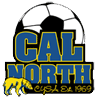 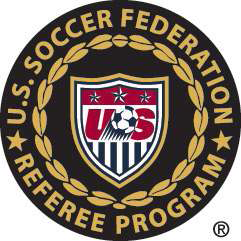 CAL  NORTH  CONCUSSION/HEAD  INJURY  PROTOCOL	Referees  are  to  follow  the  below  procedure  regarding  possible  concussion/head  injury   to  players   until  given  further  directions/guidelines:1-If  the  Referee  has  a  situation  where  a  player  or  players  have  had  a  collision  (with  players  or with  the  ground  or  with  a  hard  object  such  as  a  goal  post,  etc)   and  that  player  or  players  displays  any  of  the  symptoms  listed  under  the  concussion  protocol  (under  www.calnorth.org  under  Concussion  Protocol),  the  Referee  is  to  ask  that  the  player(s)  leave  the  field  and  to  ask  the  coach  to  make  sure  that  that  player(s)  does  not  return  to  play  during  that  match.    The  Referee  is  not  to  make  any  kind  of  medical  prognosis.2-The  Referee  will  pull  that  player(s)  pass  from  the  team’s  passes.3-If  this  is  a  Cal North  match  (Recreational  or  CCSL  match)  the  Referee  is  to  mail  the  pass(s)  to   the  address  immediately   listed  below.   This  only  pertains  to  Cal  North  matches  not  Nor Cal  matches.    Mail  the  Player  Pass(s)  along with a note indicating that  the player(s) was/were  asked to leave the field for a possible head injury to:Cal  North  Youth  Soccer1040  Serpewntine  Lane,  Suite  201Pleasanton,  ca  945664-After  the  game  is  concluded,  the  Referee  shall  write/report  on  the  game  card  and/or  online  game  reporting  protocol    the  name  of the  player(s)    sent  off  for  possible  head  injury,  the  number  of  the player(s),  the  team  name  of  the  player(s),  and  the  minute  of  the  match  that  the  Referee  asked  the  player(s)  to   leave,  and  clearly  stating  that  the  player(s)    were  sent  off  for  possible  head  injury. Again,   if  the  Referee  determines  that  there  MIGHT  be  a  possible  concussion/head  injury  (not  heatstroke,  heat  exhaustion),  all  the  Referee  is  to  do  is  to  have  the  player(s)  leave  the  field,  does  not have  the  player(s)  return  during  that  match,  pulls  the  player(s)  pass,  writes  the  report  per  League  Game  Protocol,  and  mails  the  pass   to  the  above  listed  address.   Additional   information/guidelines to  follow.